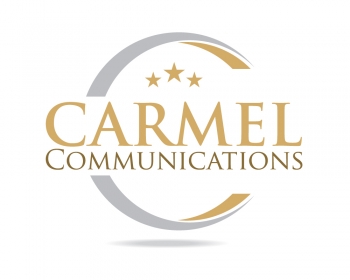 RISE™Bios of spokespeopleChris StefanickChris Stefanick is the co-author and presenter of RISE. He is a consultant to the USCCB on Laity, Marriage, Family Life and Youth, and an internationally acclaimed author and speaker. Chris is also the founder of the nonprofit organization, Real Life Catholic. He has devoted his life to helping people discover the hope that comes from the Gospel of Jesus Christ. Above all, Chris is proud to be a husband and father of six children. Bill DonaghyBill Donaghy is the co-author of RISE. He is a curriculum specialist at the Theology of the Body Institute. He is an author, instructor, and international speaker with over 25 years of experience in mission, evangelization, and education. He has a background in visual arts, philosophy, and Masters in systematic theology. Most importantly, he's a proud husband and father of four children.https://www.menriseup.org